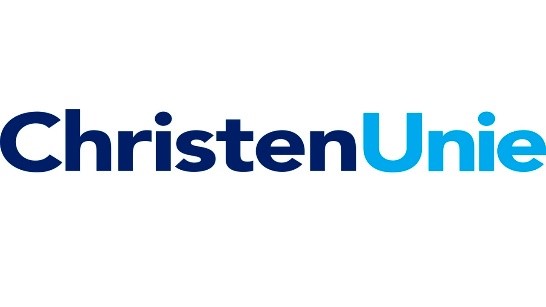 ChristenUnie Groningen zoekt mensen 
 Na een mooie verkiezingsuitslag afgelopen november waarin we de derde raadszetel hebben bemachtigd, staat de nieuwe raadsperiode voor de deur. Door de nodige verschuivingen binnen de fractie zijn wij op zoek naar mensen die ons willen ondersteunen om geloof een stem te geven in de nieuwe gemeente Groningen. We hebben op dit moment twee vacatures, namelijk:  Fractiemedewerker  Steunfractielid  
Hieronder staan beide vacatures volledig uitgewerkt. Ben jij enthousiast voor één van beide functies in onze fractie? Hieronder lees je hoe je kan solliciteren! 
1) Fractiemedewerker 
 Inhoud  
 
Als fractiemedewerker van de ChristenUnie Groningen ondersteun je de raadsleden in hun werk. Naast de vaste uren op maandagavond en woensdagmiddag/avond (vergaderingen & gemeenteraad) is het werk vooral flexibel. Als fractiemedewerker onderhoud je de fractiemail, neem je telefoontjes aan en ben je verantwoordelijk voor de inhoud en vormgeving van social media, site en persberichten. Daarnaast denk je mee met de fractie, en heb je de vrijheid om initiatief te nemen en dingen op te pakken. De fractie beschikt over twee fractiemedewerkers, deze werken samen om de raadsleden zo goed mogelijk te ondersteunen. 
 Profiel 
 
De volgende eigenschappen komen goed van pas voor een fractiemedewerker bij de ChristenUnie: 
 Passie voor de politiek, en met name de ChristenUnie Bovengemiddelde grafische vormgevingskwaliteiten voor: websites, posters enzovoort Gevoel voor social media, en interesse in marketing en media  Beschikbaarheid van ongeveer 10 uur per week Flexibele inzetbaarheid, woensdags beschikbaar  Een teamspeler, communiceert makkelijk Voor langere periode gebonden aan Groningen  Geïnteresseerd? 
 
Herken jij je grotendeels in bovenstaande eigenschappen en ben je geïnteresseerd in deze vacature? Stuur dan je curriculum vitae en motivatiebrief vóór 1 maart naar christenuniegroningen@gmail.com.  
Wil je meer informatie? Neem dan gerust contact op met Jochem Duinhof (06-81471563) of Gerben Brandsema (06-10084426).  2) Steunfractielid  Als lid van de steunfractie lees je mee op de verschillende onderwerpen die voorbij komen in de gemeenteraad. Je wordt hierin gekoppeld aan één commissie, waarbij er ruimte is om te kijken wat bij jou past. Je schuift in de regel twee keer per maand aan bij fractievergaderingen om je te verdiepen in de gelezen stukken. Het is niet noodzakelijk om een expert te zijn in het gebied waarop je meeleest, motivatie om je te verdiepen in de beleidsstukken en relevante ontwikkelingen rondom de beleidsstukken is wel van belang.  Als steunfractielid ben je volwaardig lid van de fractie. Je hebt de vrijheid om onderwerpen naar je interesse verder uit te diepen en je mening wordt ook op onderwerpen waarop je niet meeleest serieus meegewogen. Toch ben je voornamelijk bezig met het voorbereiden van raadstukken in samenwerking met degene die de betreffende commissie op zich neemt namens de ChristenUnie. De volgende eigenschappen komen goed van pas voor een steunfractielid bij de ChristenUnie: 
Bereid een aantal avonden per maand aan te schuiven bij fractievergaderingen Bereid om thuis stukken te lezen en voor te bereiden  Geïnteresseerd in gemeentepolitiek, en affiniteit met de ChristenUnie Een teamspeler Gevoel voor politiekIn staat beleidsstukken kritisch door te lezenHerken jij je in de drie punten hierboven? Solliciteer dan als steunfractielid voor de ChristenUnie Groningen! Je kan je CV en motivatiebrief mailen naar christenuniegroningen@gmail.com. Doe dit vóór 1 maart aanstaande. Wil je eerst meer informatie over onze fractie? Neem dan gerust contact op met Gerben Brandsema (06-10084426) of Jochem Duinhof (06-81471563). 